Liste du matériel pour la classe de CPVotre enfant va effectuer son entrée en CP. Afin que celle-ci se déroule dans de bonnes conditions, merci de fournir à votre enfant le matériel suivant : - Un cartable léger pouvant contenir des cahiers 24 x 32 cm. - 2 troussesUne  contenant : * 4 stylos (bleu, rouge, vert, noir) * 2 crayons à papier HB et 1 taille-crayon avec réservoir* 1 gomme blanche* 1 paire de ciseaux à bouts ronds * 2 tubes de colle * 2 feutres pour ardoise Velleda* 1 surligneur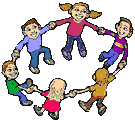 - 1 sachet congélation avec « zip » qui constituera une réserve en classe pour votre enfant contenant : 2 stylos (bleu, vert), 3 crayons à papier HB, 1 gomme blanche, 4 tubes de colle (prévoir une bonne provision !), 3 feutres pour ardoise Velleda..- Dans une autre trousse : * 12 crayons de couleurs * 12 feutres - Un double-décimètre avec le zéro à gauche (pas de règle en fer si possible)- 1 ardoise type Velleda et un chiffon - 2 chemises à élastique 21 x 29,7 cm - 1 boite de mouchoirs - 1 grand T-Shirt ou une blouse pour l’art plastiqueLes enfants recevront 2 porte-vues qui vous seront facturés en septembre 2018.Tout le matériel devra porter une étiquette au nom de l’enfant y compris celui des trousses et du sachet congélation. Prévoir un rouleau transparent pour couvrir les livres. Merci.    Anne-Laure Malassis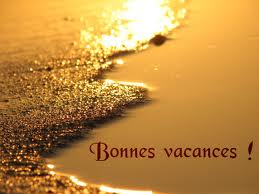 